					Заключение № 99Контрольно-счетной  комиссии городского округа город Кулебаки Нижегородской области по результатам экспертизы постановления администрации городского округа город Кулебаки Нижегородской области от 11.12.2018 №3022 «О внесении изменений в постановление администрации городского округа город Кулебаки №2460 от 16.10.2017 года «Об утверждении  муниципальной программы «Управление муниципальными финансами городского округа город Кулебаки на 2018-2020 годы»»«18» декабря 2018г.								г. КулебакиНастоящее заключение по результатам экспертизы постановления администрации городского округа город Кулебаки Нижегородской области от 11.12.2018 №3022 «О внесении изменений в постановление администрации городского округа город Кулебаки №2460 от 16.10.2017 года «Об утверждении  муниципальной программы «Управление муниципальными финансами городского округа город Кулебаки на 2018-2020 годы»» (далее – постановление, программа) подготовлено в соответствии с Бюджетным кодексом Российской Федерации, Федеральным законом от 07.02.2011 №6-ФЗ «Об общих принципах организации и деятельности контрольно-счетных органов субъектов Российской Федерации и муниципальных образований», решением Совета депутатов городского округа город Кулебаки от 25.12.2015 №82 «Об утверждении Положения о контрольно-счетной комиссии городского округа город Кулебаки Нижегородской области», постановлением администрации городского округа город Кулебаки от 03.03.2016 №395 «Об утверждении порядка разработки, реализации и оценки эффективности муниципальных программ городского округа город Кулебаки» (далее – порядок №395) и иными правовыми актами, регулирующими бюджетные отношения.1. Общие положенияРассматриваемый проект постановления поступил в Контрольно-счетную комиссию городского округа город Кулебаки – 10.12.2018 года.Выводы по результатам настоящей экспертизы сформированы на основании представленных документов:1) письмо администрации городского округа город Кулебаки Нижегородской области в Контрольно-счетную комиссию городского округа город Кулебаки (далее - КСК) от 10.12.2018 № 10-20/422 «О направлении проекта изменений муниципальной программы»;2) служебная записка начальника финансового управления администрации городского округа город Кулебаки Нижегородской области от 03.12.2018 № 02-06-517;3) постановление администрации городского округа город Кулебаки Нижегородской области от 11.12.2018 №3022 «О внесении изменений в постановление администрации городского округа город Кулебаки №2460 от 16.10.2017 года «Об утверждении  муниципальной программы «Управление муниципальными финансами городского округа город Кулебаки на 2018-2020 годы»» с приложениями;4) муниципальная программа «Управление муниципальными финансами городского округа город Кулебаки на 2018-2020 годы», утвержденная постановлением администрации городского округа город Кулебаки Нижегородской области от  16.10.2017 года № 2460 (в ред. от 18.10.2018 №2568).Разработчик  программы –  финансовое управление администрации городского округа город Кулебаки Нижегородской области вносит изменения в программу на основании пункта 4.1, предусмотренного порядком № 395.Ответственный исполнитель программы – финансовое управление администрации городского округа город Кулебаки Нижегородской области вносит изменения в программу на основании пункта 4.2, предусмотренного порядком № 395.В результате экспертизы постановления и анализа вносимых изменений установлено следующее.Первоначально в паспорте программы раздел «Объемы финансирования программы»  утвержден постановлением администрации в сумме 40 176,6 тыс. руб. с параметрами, представленными в Таблице №1.Таблица №1.Последнее изменение программы принято постановлением администрации городского округа город Кулебаки Нижегородской области от 18.10.2018  №2568. Изменения внесены в паспорт программы раздел «Объемы финансирования программы» и представлены в Таблице №2.Таблица №2.Представленным постановлением внесено изменение в объемы финансирования программы, представленные в Таблице №3.Таблица №3.Изменения связаны с уточнением объемов финансирования программы, изменению наименований мероприятий, предусмотренных перечнем программы, являющимся приложением к постановлению администрации городского округа.  В результате изменений объем ассигнований на реализацию программы уменьшился на сумму 80,0 тыс. рублей и составит  41 025,4 тыс. рублей, в том числе  14 195,7 тыс. рублей в  2018 году, что составляет 111,4% к первоначальному плану. Увеличение объема ассигнований в 2018 году предлагается за счет средств бюджета городского округа.2.Анализ изменений, вносимых в Программу2.1. Согласно постановлению администрации городского округа город Кулебаки Нижегородской области от 18.10.2018 №2568 «О внесении изменений в муниципальную программу «Управление муниципальными финансами городского округа город Кулебаки на 2018-2020 годы», утвержденную постановлением администрации городского округа город Кулебаки Нижегородской области от  16.10.2017 года № 2460»  объём ассигнований на реализацию программы:по подпрограмме 1. «Организация и совершенствование бюджетного процесса в городском округе город Кулебаки», по задаче 1.3. «Эффективное управление муниципальным долгом», по основному мероприятию 1.3.2. «Своевременное исполнение долговых обязательств городского округа», по мероприятию 1.3.2.2. «Обеспечение исполнения расходов на обслуживание долговых обязательств городского округа» в 2018 году предусмотрен в сумме 80,0 тыс. руб.Постановлением предусматривается уменьшение объёма ассигнований на реализацию программы по подпрограмме 1. «Организация и совершенствование бюджетного процесса в городском округе город Кулебаки», по задаче 1.3. «Эффективное управление муниципальным долгом», по основному мероприятию 1.3.2. «Своевременное исполнение долговых обязательств городского округа», по мероприятию 1.3.2.2. «Обеспечение исполнения расходов на обслуживание долговых обязательств городского округа» за счет средств бюджета городского округа на сумму 80,0 тыс. руб., объем ассигнований составит 0,0 тыс. руб. Уменьшение финансирования связано с отсутствием необходимости в расходах на обслуживание долгового обязательства. по подпрограмме 2. «Повышение эффективности бюджетных расходов городского округа город Кулебаки», по задаче 2.5. «Развитие информационной системы управления муниципальными финансами городского округа», по основному мероприятию 2.5.1. «Обеспечение информационной, технической и консультационной поддержкой бюджетного процесса», по мероприятию 2.5.1.1. «Поддержание в рабочем состоянии программных продуктов финансового управления, информационное сопровождение» в 2018 году предусмотрен в сумме 3 388,8 тыс. рублей.Постановлением предусматривается увеличение объёма ассигнований на реализацию программы по подпрограмме 2. «Повышение эффективности бюджетных расходов городского округа город Кулебаки», по задаче 2.5. «Развитие информационной системы управления муниципальными финансами городского округа», по основному мероприятию 2.5.1. «Обеспечение информационной, технической и консультационной поддержкой бюджетного процесса», по мероприятию 2.5.1.1. «Поддержание в рабочем состоянии программных продуктов финансового управления, информационное сопровождение» за счет средств бюджета городского округа на сумму 597,0 тыс. рублей, объем ассигнований составит 3 985,8 тыс. рублей.по подпрограмме 3. «Обеспечение реализации муниципальной программы», по задаче 3.1. «Эффективная реализация полномочий и совершенствование правового, организационного и финансового механизмов функционирования в сфере управления муниципальными финансами городского округа город Кулебаки», по основному мероприятию 3.1.1. «Обеспечение деятельности финансового управления администрации городского округа город Кулебаки» в 2018 году предусмотрен в сумме 10 806,9 тыс. рублей.Постановлением предусматривается уменьшение объёма ассигнований на реализацию программы по подпрограмме 3. «Обеспечение реализации муниципальной программы», по задаче 3.1. «Эффективная реализация полномочий и совершенствование правового, организационного и финансового механизмов функционирования в сфере управления муниципальными финансами городского округа город Кулебаки», по основному мероприятию 3.1.1. «Обеспечение деятельности финансового управления администрации городского округа город Кулебаки» за счет средств бюджета городского округа на сумму 597,0 тыс. рублей путем переноса объема финансирования на выполнение мероприятия 2.5.1.1. «Поддержание в рабочем состоянии программных продуктов финансового управления, информационное сопровождение», объем ассигнований составит 10 209,9 тыс. рублей. 2.2. Постановлением внесены изменения в разделы паспорта программы.В разделе 1  «Паспорт муниципальной программы» подраздел «Объемы финансирования программы» изложен в новой редакции.Таблица 1 «Перечень основных мероприятий муниципальной программы «Управление муниципальными финансами городского округа город Кулебаки на 2018-2020 годы»» раздела 2.4.  «Перечень основных мероприятий муниципальной программы» изложена в новой редакции согласно приложению к проекту постановления.Таблица 4 «Ресурсное обеспечение реализации муниципальной программы за счет средств бюджета городского округа» и таблица 5 «Прогнозная оценка расходов на реализацию муниципальной программы  за счет всех источников финансирования» раздела 2.8. «Ресурсное обеспечение муниципальной программы» изложены в новой редакции.В разделе 3.1.1. «Паспорт подпрограммы 1» подраздел «Объемы финансирования подпрограммы» изложен в новой редакции.Общий объем бюджетных ассигнований на реализацию подпрограммы 1. «Организация и совершенствование бюджетного процесса в городском округе город Кулебаки» в 2018 году (по сравнению с редакцией от 18.10.2018)  уменьшен на 80,0 тыс. рублей и составил в сумме 0,0 тыс. рублей.В разделе 3.2.1. «Паспорт подпрограммы 2» подраздел «Объемы финансирования подпрограммы» изложен в новой редакции.Общий объем бюджетных ассигнований на реализацию подпрограммы 2. «Повышение эффективности бюджетных расходов городского округа город Кулебаки» в 2018 году (по сравнению с редакцией от 18.10.2018)  увеличен на 597,0 тыс. рублей и составил в сумме 3 985,8 тыс. рублей.В разделе 3.3.1. «Паспорт подпрограммы 3» подраздел «Объемы финансирования подпрограммы» изложен в новой редакции.Общий объем бюджетных ассигнований на реализацию подпрограммы 3. «Обеспечение реализации муниципальной программы» в 2018 году (по сравнению с редакцией от 18.10.2018)  уменьшен на 597,0 тыс. рублей и составил в сумме 10 209,9  тыс. рублей.Изменения индикаторов достижения цели программы и показателей непосредственных результатов действия программы на 2018 год не вносились.3. Заключительные положенияПо результатам проведенной экспертизы Контрольно-счетная комиссия городского округа город Кулебаки Нижегородской области считает, что представленный постановления соответствует целям решения вопросов местного значения и полномочиям, определенным Федеральным законом от 06.10.2003 №131-ФЗ «Об общих принципах организации местного самоуправления в Российской Федерации». Председатель Контрольно-счетной комиссиигородского округа город  Кулебаки                                                     Т.Е.Кудрявцева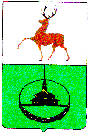 КОНТРОЛЬНО-СЧЕТНАЯ КОМИССИЯГОРОДСКОГО ОКРУГА ГОРОД КУЛЕБАКИул. Воровского,49, г. Кулебаки, Нижегородская область, 607018электронная почта: krk.kuleb@adm.klb.nnov.ruИсточники финансированияФинансирование по годам реализации программы, тыс. руб.Финансирование по годам реализации программы, тыс. руб.Финансирование по годам реализации программы, тыс. руб.Всего, тыс. руб.Источники финансирования201820192020Всего, тыс. руб.Всего, в т.ч.12739,013807,613630,040176,6Бюджет городского округа12739,013807,613630,040176,6Областной бюджет0,000,000,000,00Федеральный бюджет0,000,000,000,00Источники финансированияФинансирование по годам реализации программы, тыс. руб.Финансирование по годам реализации программы, тыс. руб.Финансирование по годам реализации программы, тыс. руб.Всего, тыс. руб.Источники финансирования201820192020Всего, тыс. руб.Всего14 275,713 412,213 417,541 105,4Бюджет городского округа14 275,713 412,213 417,541 105,4Областной бюджет0,00,00,00,0Федеральный бюджет0,00,00,00,0Источники финансированияФинансирование по годам реализации программы, тыс. руб.Финансирование по годам реализации программы, тыс. руб.Финансирование по годам реализации программы, тыс. руб.Всего, тыс. руб.Источники финансирования201820192020Всего, тыс. руб.Всего14 195,713 412,213 417,541 025,4Бюджет городского округа14 195,713 412,213 417,541 025,4Областной бюджет0,00,00,00,0Федеральный бюджет0,00,00,00,0